Администрация.Тацинского района Ростовской областиМуниципальное бюджетное общеобразовательное Учреждение Верхнеобливская основная общеобразовательная школа347077 Ростовская областьТацинский район х.Верхнеобливскийул.Школьная,1 ИНН 6134007915тел. 25-7-4626.08.2022г._№Информация о трудоустройстве выпускников 9 классов в 2022 году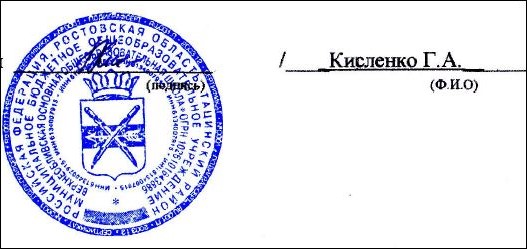 Директор школы                           Наименование ОООбщее кол-во выпускников9-х классовЗачисленыв 10 класс(количество чел.)Поступили в ССУЗ(количество чел.)ОтделениеОтделениеТрудоустроены(количество чел.)Наименование ОООбщее кол-во выпускников9-х классовЗачисленыв 10 класс(количество чел.)Наименование учебного заведенияКоммерция Бюджет Трудоустроены(количество чел.)МБОУ Верхнеобливская ООШ61ГБПОУ «Профессиональное училище №31» Тацинский район,  п.Жирнов,  –1 чел.Авиационный колледж Донского Государственного технического университета -1 чел.ГБПОУ РО «Новочеркасский промышленно-гуманитарный колледж»  -1 челГБПОУ РО «Пухляковский Агропромышленный колледж» -1 челГБПОУ РО Новочеркасский медицинский колледж» -1 ч14